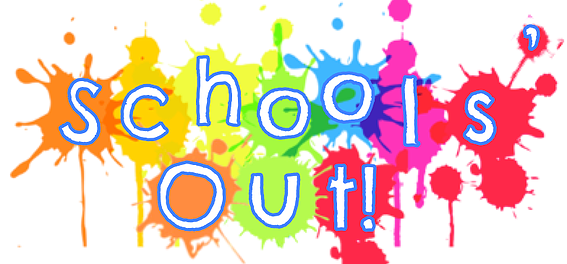 Confidentiality PolicyThe operation of Schools’ Out! requires the sharing of information between users and the service.In order to respect the dignity and privacy of all users, the service will actively promote confidentiality in the following ways:Provide guidelines for staff on required records/reports.Provide guidelines for staff in the handling of confidential/sensitive information. Provide secure storage for files and information. Adhere to all relevant legislation in the keeping of records. Provide parent/carer access to their own child’s records.We will not disclose confidential information unless required to do so in matters of child protection or death situations. Signed:         Natalie Scanlan                                          Date: 12/01/2024      Review Date: 12/01/2025 